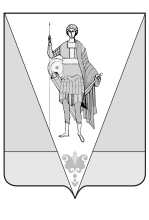 АДМИНИСТРАЦИЯ  МУНИЦИПАЛЬНОГО ОБРАЗОВАНИЯ«ВЕРХНЕТОЕМСКИЙ  МУНИЦИПАЛЬНЫЙ  РАЙОН»ФИНАНСОВОЕ УПРАВЛЕНИЕР А С П О Р Я Ж Е Н И Е   от 25 декабря 2020 года № 138 рфс. Верхняя ТоймаОб утверждении плана осуществления финансовым управлением администрации муниципального образования «Верхнетоемский муниципальный район» муниципального финансового контроляна 2021 годВ соответствии с пунктом 16 Порядка осуществления муниципального финансового контроля администрацией муниципального образования «Верхнетоемский муниципальный район», утвержденного постановлением администрации муниципального образования «Верхнетоемский муниципальный район» от 08 апреля 2015 года № 1/5:1. Утвердить прилагаемый план осуществления финансовым управлением администрации муниципального образования «Верхнетоемский муниципальный район» муниципального финансового контроля на 2021 год.2. Контроль за исполнением настоящего распоряжения возложить на начальника отдела контроля И.В. Тузлукова.Исполняющий обязанностиначальника финансового управленияадминистрации муниципального образования«Верхнетоемский муниципальный район»                                           Г.В. РычковаПЛАНосуществления финансовым управлением администрации
 муниципального образования «Верхнетоемский муниципальный район»
муниципального финансового контроля на 2021 год ________________________УТВЕРЖДЕНраспоряжением финансового управления администрации муниципального образования «Верхнетоемский муниципальный район»от 25 декабря 2020 года № 138 рф№ п/пСубъект проверкиСубъект проверкиСубъект проверкиПроверяемый периодМетод контроляФорма проверкиМесяц начала проведения проверкиПредмет проведения проверки№ п/пнаименованиеИННадрес местонахожденияПроверяемый периодМетод контроляФорма проверкиМесяц начала проведения проверкиПредмет проведения проверки1234567891муниципальное бюджетное образовательное учреждение муниципального образования «Верхнетоемский муниципальный район» «Афанасьевская средняя общеобразовательная школа»2908002863165521, Архангельская область, Верхнетоемский район, село Вознесенское, 172019 годпроверкакамеральнаяфевральСовместная с прокуратурой Верхнетоемского района проверка использования субсидии на финансовое обеспечение муниципального задания на оказание муниципальных услуг (выполнение работ)2муниципальное бюджетное учреждение культуры муниципального образования «Верхнетоемский муниципальный район» «Верхнетоемская библиотечная система»2908003401165500, Архангельская область, с. Верхняя Тойма, ул. Ломоносова, д. 42019 годпроверкакамеральнаяапрельПроверка использования субсидии на финансовое обеспечение муниципального задания на оказание муниципальных услуг (выполнение работ)3муниципальное бюджетное образовательное учреждение дополнительного образования муниципального образования «Верхнетоемский муниципальный район» «Школа искусств № 25»2908003345165500, Архангельская область, с. Верхняя Тойма, ул. Ломоносова, 42019 годпроверкакамеральнаяиюньПроверка использования субсидии на финансовое обеспечение муниципального задания на оказание муниципальных услуг (выполнение работ)1234567894администрация муниципального образования «Пучужское» 2908003930165522, Архангельская область, Верхнетоемский район, д. Кондратовская, д. 22019-2020 годыпроверкакамеральнаясентябрьПроверка целевого использования межбюджетных трансфертов, предоставленных из бюджета муниципального образования «Верхнетоемский муниципальный район»5муниципальное бюджетное образовательное учреждение муниципального образования «Верхнетоемский муниципальный район» «Горковская средняя общеобразовательная школа»2908002983165550, Архангельская область, Верхнетоемский район, д. Согра, ул. Набережная, д. 342019проверкакамеральнаяоктябрьПроверка использования нефинансовых активов